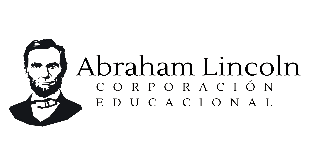 OBS: Ruego a ustedes no alterar el calendario de pruebas.    Cada docente puede realizar otras evaluaciones fuera de estas fechas.           CURSOLENGUAJEMATEMÁTICAHISTORIACS.NATURALESINGLÉS5°A3 al 6 de 04 Plan LectorLunes 24.04 Contenidos2 al 8 de 05 Plan Lector5 al 9 06 Plan LectorLunes 19. 06 ContenidosMiércoles 26.04Viernes 16.06Jueves 27.04Jueves  22.06Martes 25.04Martes 20.06Viernes 28.04Viernes 23.065°B3al 6 de 04 Plan LectorMiércoles 26.04 Contenidos2 al 8 de 05 Plan Lector5 al 9 06 Plan LectorJueves 15.06 ContenidosLunes 24.04Viernes 16.06Jueves 27.04Jueves  22.06Viernes 28.04Viernes 23.06Martes 25.04Martes 20.066°A3al 6 de 04 Plan LectorLunes 24.04 Contenidos2 al 8 de 05 Plan Lector5 al 9 06 Plan LectorLunes 19. 06 ContenidosMartes 25.04Martes 20.06Jueves 27.04Jueves  22.06Miércoles 26.04Miércoles 14.06Miércoles 26.04Miércoles 14.066°B3al 6 de 04 Plan LectorMartes 25.04 Contenidos2 al 8 de 05 Plan Lector5 al 9 06 Plan LectorMartes 20. 06 ContenidosViernes 28.04Viernes 23.06Jueves 27.04Jueves  22.06Lunes24.04Lunes19.06Miércoles 26.04Miércoles 14.06